 City of Thompson Falls City Council Meeting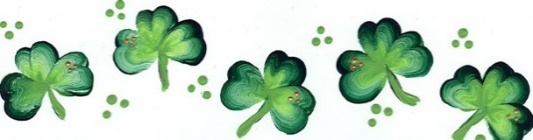 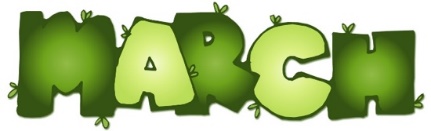 City Council Meeting at the Community Center410 Golf Street, Thompson Falls, MT Monday, March 8, 2021 – 6:00 P.M.AGENDAOPEN MEETINGROLL CALL OF THE COUNCIL PLEDGE OF ALLEGIANCEUNSCHEDULED PUBLIC COMMENTSET THE AGENDACONSENT AGENDAClaimsMinutesFinancial ReportsCourt ReportWater Shut-off List/ArrangementsSTANDING COMMITTEE REPORTSCOMMITTEE DECAY UPDATEINFORMATIONRay Brown, Executive Director, Sanders County Community Development - Announcement for Public Hearing March 31, 2021 at Sanders County Courthouse. Comprehensive Economic Development Strategy. Community Needs Assessment.Community Needs SurveyACTION ITEMS:Accept Donald Strine’s resignation							Mark SheetAppoint Tom Collins as City Judge and approve contract.				Mark SheetFirst Reading of Chicken, Rabbit, Duck & Coturnix Ordinance changing to allow 5 Rabbits (3 does and 2 bucks), 20 Coturnix Quail in City Limits 			Mark SheetsTime Capsule in Ainsworth								Mark SheetsWastewater Request for Reimbursements – SRF BAN #2 – Pay Construction Company Razz, Great West Engineering & Dept of Revenue.							Mark Sheets 		Subdivision Ordinance 2nd Reading							Mark SheetsApproval to salvage log sewer lagoon, log community center, pool park, old pump area, alley and street right of ways where possible.				Mark SheetsAppoint Vice Chair City Council.							Mark SheetsBARSSA Resolution Street Repair							Mark SheetsCleaning City Hall and Fire Hall Contract						Mark SheetsWater/Sewer Regulations to reflect rate increase						Mark SheetsFee Schedule										Mark SheetsMAYOR’S REPORTADJOURN